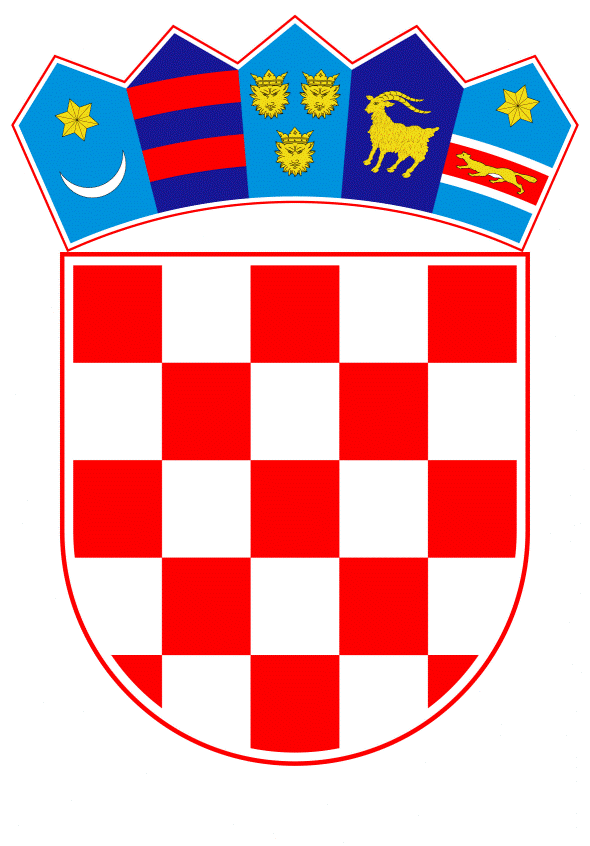 VLADA REPUBLIKE HRVATSKEZagreb, 15. prosinca 2022.______________________________________________________________________________________________________________________________________________________________________________________________________________________________Banski dvori | Trg Sv. Marka 2  | 10000 Zagreb | tel. 01 4569 222 | vlada.gov.hrPRIJEDLOG Na temelju članka 31. stavka 3. Zakona o Vladi Republike Hrvatske („Narodne novine“, br. 150/11., 119/14., 93/16., 116/18. i 80/22.), Vlada Republike Hrvatske je na sjednici održanoj _____ prosinca 2022. donijelaZ A K L J U Č A K Daje se prethodna suglasnost predstavniku Vlade Republike Hrvatske za prihvaćanje amandmana na Konačni prijedlog zakona o dodatnom porezu na dobit kako slijedi: 	-	Kluba zastupnika HDZ-a u Hrvatskome saboru, od 13. prosinca 2022., na članak 13. stavak 3. - 	Antona Klimana zastupnika u Hrvatskome saboru, od 13. prosinca 2022., na članak 13. stavak 1. točku e).KLASA:URBROJ:Zagreb,     PREDSJEDNIK    mr. sc. Andrej PlenkovićObrazloženjeAmandman P.Z.E. br. 431/2Klub zastupnika HDZ-a, podnio je Amandman (P.Z.E br. 431/2) na članak 13. Prijedlog zakona o dodatnom porezu na dobit, s Konačnim prijedlogom zakona:U članku 13. stavku 3. na kraju rečenice briše se točka, a umeće zarez i dodaju riječi: „pod uvjetom da se istovjetni izuzetak primjeni i pri izračunu oporezive dobiti svakog prethodnog poreznog razdoblja iz članka 7.  stavka 1. ovoga Zakona.“Predloženi amandman prihvaća se uz sljedeće obrazloženje:Prijedlogom zakona je zbog općepoznatih tržišnih poremećaja propisana opcija odnosno mogućnost prema kojoj se mogu izuzeti nerealizirani gubici financijske imovine iz 2022. godine čija se promjena fer vrijednosti priznaje kroz račun dobiti i gubitka, a za koje je povećana porezna osnovica na rednom broju 22. Prijave poreza na dobit, osim zajmova i potraživanja.U ovoj godini kada je nedvojbeno došlo do pada vrijednosti određenih financijskih instrumenta koje sam porezni obveznik nije mogao spriječiti, prihvatljivo je uzeti u obzir kako je riječ o računovodstvenoj kategoriji te priznati nerealizirane gubitke i iz prethodnih poreznih razdoblja. Amandman P.Z.E. br. 431/3Zastupnik Anton Kliman podnio je Amandman na članak 13. Prijedlog zakona o dodatnom porezu na dobit, s Konačnim prijedlogom zakona:U članku 13. stavku 1. točki e) riječi: „ovisnih društva“ zamjenjuju se riječima: „trgovačkih društava u kojima imaju više od 20% udjela u kapitalu“.Predloženi amandman prihvaća se uz sljedeće obrazloženje:Dobit ili gubitak od prodaje ili drugog načina otuđenja dionica i udjela, je jednokratni izvanredni događaj. Stjecanje dionica i udjela u kapitalu u iznosu višem od 20% je dugoročno ulaganje i prihvatljivo je isto izjednačiti s prodajom dugotrajne materijalne i nematerijalne imovine te tako ostvarenu dobit ili gubitak izuzeti kod primjene ove jednokratne mjere.   Predlagatelj:Ministarstvo financijaPredmet:Davanje prethodne suglasnosti predstavniku Vlade Republike Hrvatske za prihvaćanje amandmana drugih predlagatelja na Konačni prijedlog zakona o dodatnom porezu na dobit